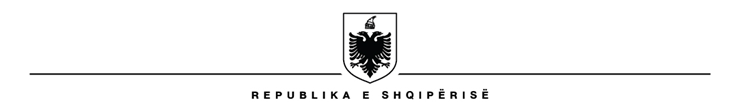 MINISTRIA E TURIZMIT DHE MJEDISIT   AGJENCIA KOMBËTARE E TURIZMIT.DREJTORIA E FINANCËS DHE SHËRBIMEVE MBËSHTETËSERaportimi Financiar për vitin 2023A .PËRMBLEDHJENëpërmjet këtij raporti paraqitet në mënyrë të përmbledhur aktiviteti financiar për periudhën Janar – Prill 2023.Raporti synon të jap realizimin e objektivave kryesore të punësimit dhe realizimin e shpenzimeve sipas planifikimit buxhetor të vitit 2022, për katërmujorin e parë.B.MENAXHIMI FINANCIARMenaxhimi financiar bëhet bazuar në dispozitat ligjore në fuqi.Fonde te ardhura nga Ministria e Mjedisit dhe Turizmit, sipas shkresës nr. ___ prot, datë ____  është si më poshtë: Paga 							22,100,000 lekëSigurime shoq. dhe shend.    				  3,600,000 lekëShpenzime operative 					42,420,000 lekëFondi i veçantë					     100,000 lekëGjithashtu me shkresën nr. ____ prot, datë ________është njoftuar limiti mujor sipas zerave i cili per periudhen Janar-Prill 2023 është si më poshtë:Paga 							 8,500,000 lekëSigurime shoq. dhe shend.    				  1,200,000 lekëShpenzime operative 					28,000,000 lekëFondi i veçantë					     100,000 lekëPërmbledhese e fondeve te alokuara në tabelën më poshtë:lekë          Realizimi i fondeve  për vitin Janar – Prill 2023..Tabela e realizimitPerformanca analitike e buxhetitShpenzime për paga dhe sigurime shoqërore edhe shëndetësoreBuxheti i alokuar për shpenzime për paga dhe sigurime shoqërore ështe 25,700,000 lekë, i cili është realizuar gati në masën 24%. Fondi i pagave nuk është realizuar në masën e planifikuar per periudhen Janar-Prill 2023 pasi me VKM nr.20 date 18.01.2023 ka ndodhur nje ndryshim në VKM nr .298 date 20.04.2016 “Për organizimin dhe dhe funksionimin e Agjencisë Kombëtare të Turizmit”, Pika 7, Kreu I, I cili është ndryshuar sim ë poshtë vijon:Marrëdheniet e punës të Drejtorit të Përgjithshëm dhe punonjësve të Agjencisë rregullohen sipas dispozitave të ligjit nr.7961 date 12.7.1995, ”Kodi i Punës në RSH”, i ndryshuar.ku nepunesit actual gëzojnë statusin e nëpunësit civil do të zbatohen dispozitat e legjislacionit për nëpunësin civil në rastin e ristrukturimit të institucionit.Në këto kushte një pjesë e punonjesve u larguan nga institucioni duke ruajtur statusin e nëpunësit civil, një pjesë lidhën kontrata individuale pune me AKT-në dhe aktualisht pas proçesit të zgjedhjeve do të aplikohet për vendet e punës vakante. Aktualisht nga 24 punonjës që ka struktura janë të punësuar 10 punonjës nga të cilët 1 praktikante e përzgjedhur sipas Thirrjes shtate të PKPP-së . Shpenzimet operativePër shpenzimet operative fondi i alokuar është 42,420,000. Sipas regjistrit të parashikimeve të prokurimeve publike 2022, jepet realizimi zë më zë i shpenzimeve (llog 602) në tabelën më poshtë:Investimet Agjencia Kombëtare e Turizmit nuk ka fonde të çelura nga buxheti i shtetit per investime publike për vitin 2023, por eshte kerkuar si nevoje urgjente nje rikonstruksion i zyrave dhe ambieneteve te ketij institucioni  te cilat jane mjaft te amortizuara si ne instalimet elektrike, sistemet e ngrohjes, ndrrim I dritareve dhe dyerve pasi nuk ka ajrim dhe dyert jane te shkaterruara.Realizimi i objektivaveObjektivi kryesor është zbatimi i Strategjisë Kombëtare të Zhvillimit të Turizmit dhe Strategjinë Kombëtare të Marketingut për sektorin e Turizmit , zbatimi i politikave të marketingut në fushën e turizmit  për promovimin e turizmit shqiptar në nivel kombetar dhe ndërkombëtar, krijimin e infrastrukutarave të nevojshme për dhenie informacioni për vizitore udhëtare dhe turist në lidhje me kapacitetet turistike ,destinacionet turistike ,shërbimet turistike (Kalendari kulturor) qe ofron vendi yne. Zhvillimin e një aplikacioni per eventet turistike me qëllim promovimin  e Shqiperise turistike permes eventeve kulturore sportive dhe te trashegimise te ofruara ne te gjithe territorin e vendit. Ky kalendar do te sherbej ne lehtesimin e dhenies se informacionit te aktiviteteve dhe do te nxis interesimin e vizitoreve vendas dhe te huaj per te njohur shqiperine ne te gjitha dimensionet e  saj.Zhvillimin e projekteve per turizmin sipas fushës se veprimtarise,promovimi si brenda dhe jashtë vendit të produkteve dhe destinacioneve turistike duke bashkepunuar me organizma të tjera që operojnë ne fushën e turizmit.Ketu permendim pjesëmarrjen ne Panairin e Berlinit , ITB Berlin ne datat 5-7 mars 2023 . Në këtë panair marrin pjesë rreth 180 shtete dhe afro 6000 të mediave të ndryshme prestigjioze.Cdo vit ITB mirëpret rreth 10,000 ekspozues nga më shumë se 180 vende e rajone.AKT-ja se bashku me Ministrine e Turzmit dhe Mjedisit mori pjesë në të me stenden e Shqipërisë e konceptuar me një dizajn dhe arredim modern ku në qendër të saj eshte vendosur shkrimi “Albania. All you need is here”, me tre ekrane Led, në një sipëfaqe të marrë me qera prej 88 m2.Rëndësia e këtij panairi është strategjike dhe e padiskutueshme duke konsistuar në një rritje te tregut gjerman dhe me tej. Aktualisht Gjermania shënon rritjen më të madhe ndër tregjet e huaja që frekuentojnë Shqipërinë NrEmertimiShuma1.Fondi i pagave22,100,0002.Fondi për sig shoqërore dhe shëndetësore3,600,0003.Fondi për shpenzime operative 42,420,0004.Fondi special 606100,0005.Investime          0Totali68,220,000NrEmertimiPlani vjetor     J-P 2023Fakti 4-mujorJ-P 2023% e real.1.Shpenzime për paga8,500,0005,325,80163%2.Shpenzime për sigurime shoqërore dhe shëndetësore1,200,000836,43570%3.Shpenzime operative28,000,00020,779,43474%4.Fond special 100,00000%5.Investime 000%Totali37,800,00026,941,67071.2%NrEmertimi I shpenzimeveBuxhetiRealizimi%1Kancelari200,0002Furnizime me materiale të tjera zyre dhe të përgjithshme120,0003Materiale Pastrimi 120,0004Energji elektrike400,00054,07613,5%5Shërbime uje60,0001,9083,2%6Shërbime postare30,0001,4755,0 %7Sherbime  bankare100,00030,16018,8%8Sherbime te tjera perkthim noterizim120,0009Sherbime printimi200,00010Karburant dhe lubrifikant600,00011Pjese kembimi (goma&bateri)500,00012Taksa dhe siguracione automjeti 50,00014Shërbime për mirëmbajtje të mjeteve te transportit (vaj,filtra)120,00015Shërbime për mirëmbajtje objekti120,00016Mirembajtje e pajisjeve te zyrave120,00017Taksa vendore/parkimi etj.230,00018Udhëtim e dieta brenda vendit650,00019Udhëtim e dieta jashtë vendit 1,000,000781,71578%20Bileta avioni1,000,00021Aktivitete brenda dhe jashte vendit( fam trip, panaire, press trip)22,000,00019,910,10090,5%22Shpenzime Gjyqesore 80,00023Sherbime&promovime i platformave komonikuese te AKT-se7,000,00024Realizim dokumentare dhe transmetime spotesh 3,000,00025Materiale Promocionale 4,000,000Totali me kod  42,420,00020,779,43449%